3.1. Вертикальне планування майданчикаВертикальне планування майданчика полягає у виїмці ґрунту (в зоні виїмок), переміщенні його до зон насипу, відсипання і ущільненні в насипі відповідно до вимог проекту планування і забудови, забезпечення стоку води, влаштування проїздів тощо.Планування майданчика може виконуватися під природний ухил, задану відмітку, заданий ухил, нульовий баланс.При плануванні під природний ухил необхідно тільки зрізати невеликі горби і засипати западини.При плануванні під задану відмітку – на плані ділянки указують відмітку проектної площини в якій-небудь точці майданчика.При плануванні під нульовий баланс – червону відмітку знаходять таким чином, щоб об'єми виїмок і насипів були рівними. Такий спосіб планування є найбільш економічним, оскільки весь ґрунт, вироблений на виїмці, укладається в насип.Проектні відмітки майданчиків, будівель і споруд, належить визначати з урахуванням:а) збереження, по можливості, природного рельєфу;б) якнайменшої різниці між об'ємами виїмок і насипів по чергам будівництва і по майданчику в цілому;в) рівня ґрунтових вод на майданчику будівництва;г) відведення атмосферних вод з майданчика будівництва;Ухили майданчика повинні прийматися не менше 0,003 і не більше: для ґрунтів глинистих – 0,05, піщаних – 0,03, для тих, що легко розмиваються (лес, дрібнозернисті піски) – 0,01.Рівень підлоги першого поверху будівель повинен бути, як правило, вище планувальної відмітки не менше, ніж на 15см.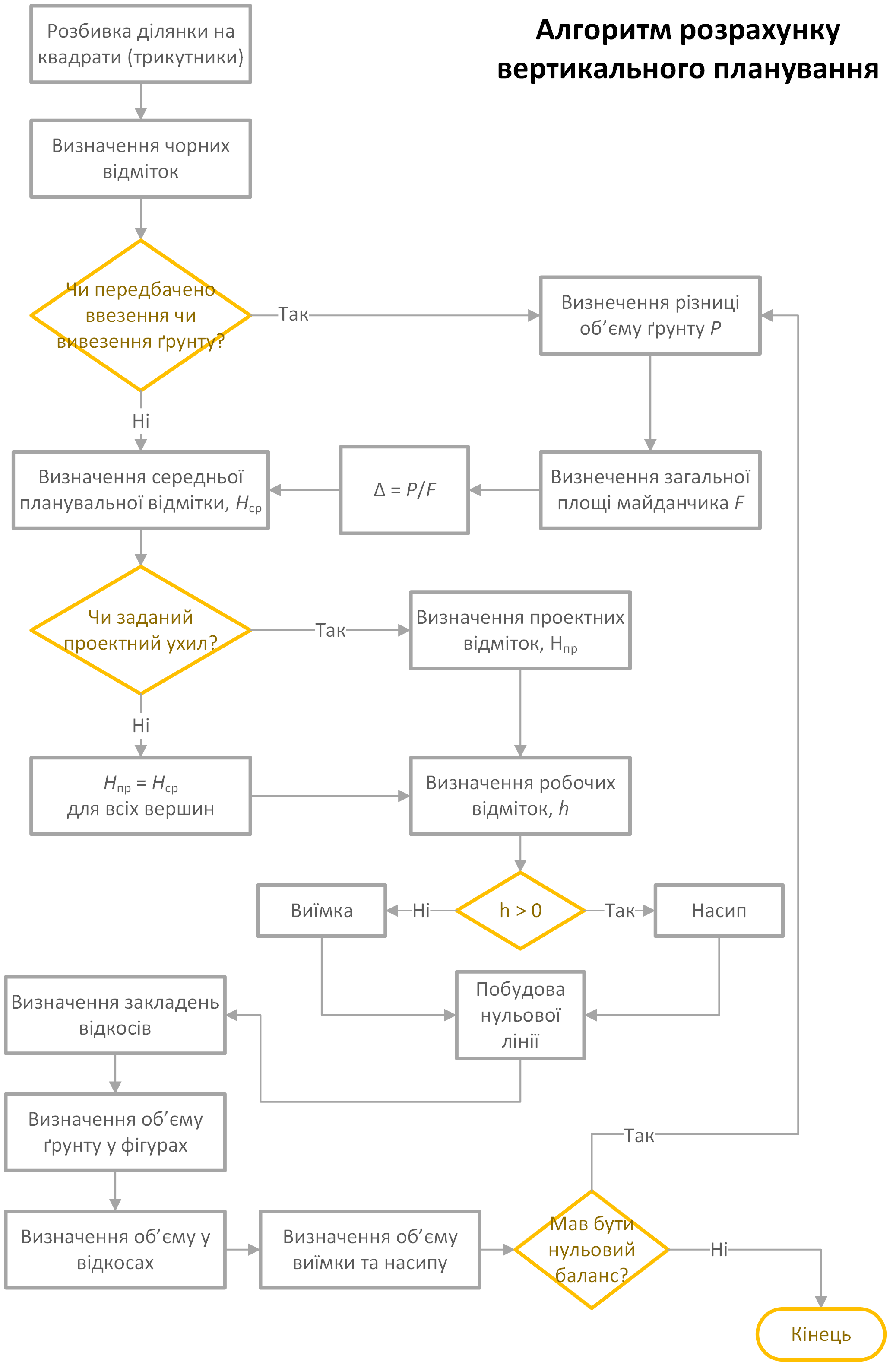 3.1.1. Підрахунок об'ємів земляних мас при вертикальному плануванні майданчикаДля підрахунку земляних мас у фігурах виїмки і насипу, при плануванні майданчика, необхідно визначити чорні, планувальну червону, робочі і середні робочі відмітки.Визначення чорних відміток вершин квадратівНа план майданчику наносять планувальну сітку, яка ділить майданчик на квадрати з розмірами сторін від 10 до  в залежності від величини планувального майданчика, рельєфу місцевості і необхідної точності підрахунку. Чим спокійніше рельєф, тим більшою може бути сторона квадрата. Квадрати нумеруються. Вершини квадратів позначаються буквою «Н» з числовим індексом в якому перша цифра позначає номер горизонтального ряду, а друга – порядковий номер точки в горизонтальному ряді, наприклад Н11 Н12 і т.д. (див. рис. 2). 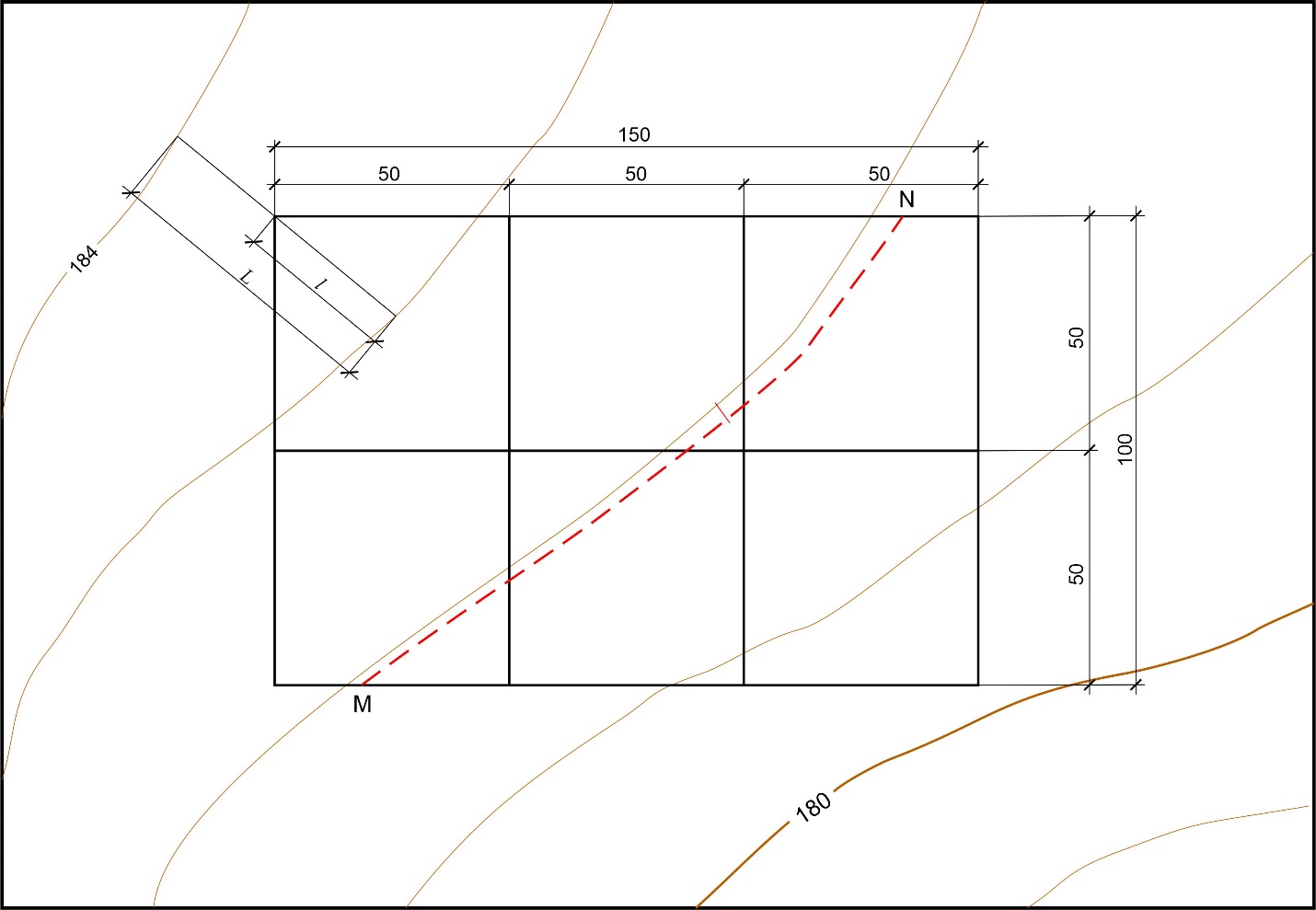 Рис. 2. Визначення відміток вершин квадратівВ кутках планувальної сітки виставляють чорні відмітки (відмітки місцевості), їх визначають шляхом інтерполяції, користуючись горизонталями.ПРИКЛАД: Визначити чорну відмітку вершини Н11 квадрату 1 (рис.3).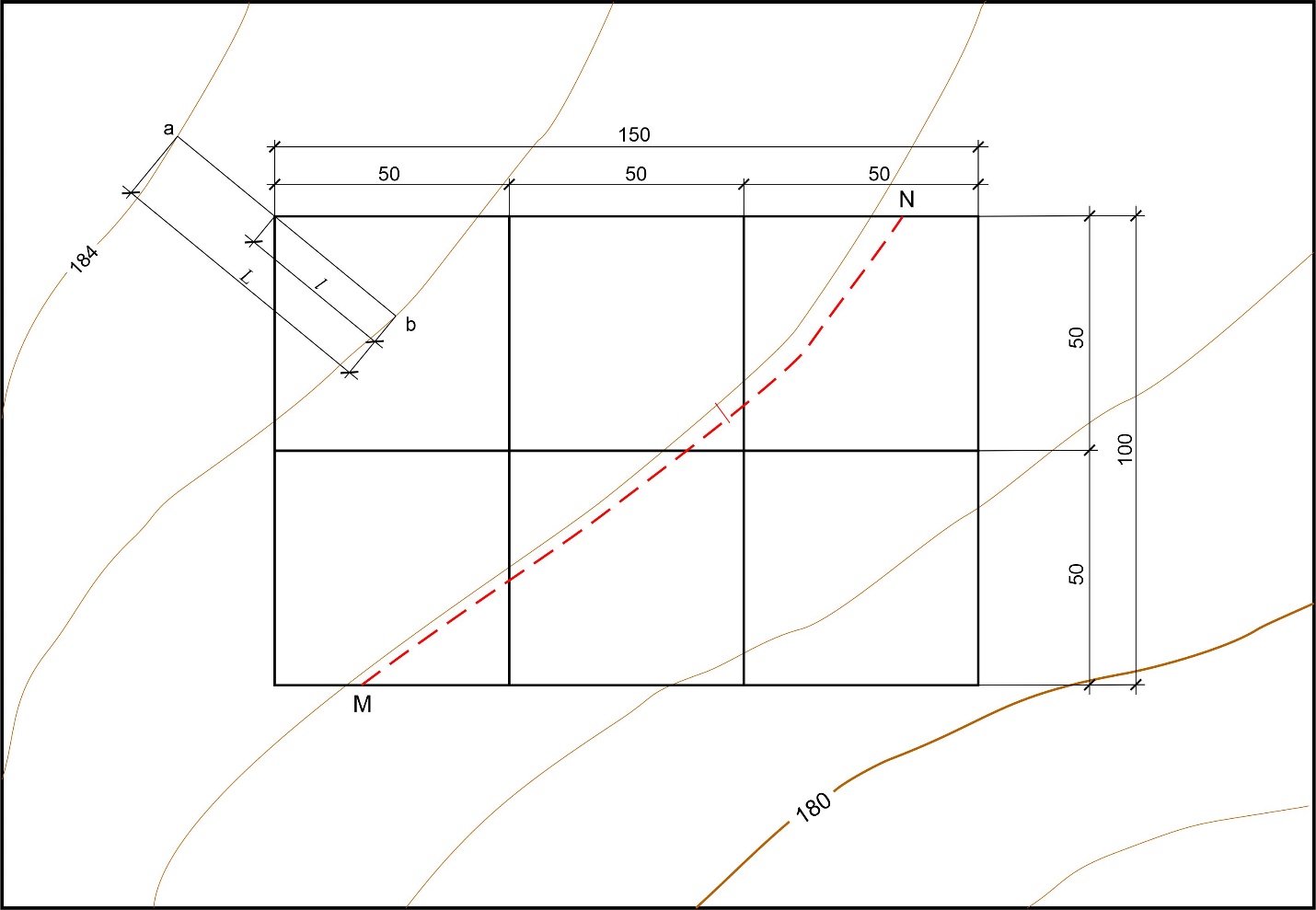 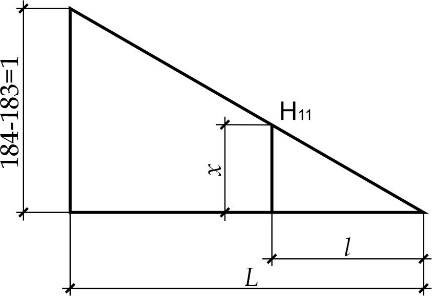 Рис. 3. Визначення чорних відміток вершин квадратуЧорні відмітки, що знаходяться між двома горизонталями, визначають таким чином.Через вершину Н11 проводимо пряму лінію аb, (перпендикулярно до го-горизонталі) що сполучає дві суміжні горизонталі 183 і 184 і вимірюємо відрізок l і L. Якщо на відстані L перевищення складає z (тобто різниця відміток горизонталей рівна 184 – 183 = 1 м), то на відстані l від горизонталі 183 до точки Н11  перевищення визначається з відношення (1).Чорна відмітка вершини Н11  буде дорівнюватиОкрім чорних відміток, в тих же кутках (в чисельнику) виставляють червоні (планувальні) і робочі відмітки.Величина червоних відміток залежить від виду планування. Вид, у свою чергу, визначається умовами рельєфу, економічними міркуваннями або спеціальними вимогами і може бути наступним: під природнийнахил, задану відмітку, нульовий баланс.3.1.2. Визначення середньої відмітки площини планування способом квадратних призм з нульовим балансом земляних масПри плануванні з нульовим балансом земляних мас, використовуючи спосіб квадратних призм, проектна відмітка (Нсер) визначається за формулою (2):де	 – сума відміток вершин квадратів, що знаходяться в кутах майданчику, м;	 – сума відміток вершин квадратів, що розміщені по периметру майданчику (без кутових) кожна пара яких має спільну вершину (сходяться два кути), м;	 – сума відміток вершин всіх інших квадратів, кожна з яких має спільну позначку, що належить трьом суміжним квадратам, м;	 – сума відміток вершин всіх інших квадратів, кожна з яких має спільну позначку, що належить трьом суміжним квадратам, м;	 – кількість квадратів.Проектна відмітка (Нсер) наноситься на план майданчика (рис.2) пунктирною лінією (MN), чим визначається межа виїмки та насипу планування – лінія нульових робіт. Квадрати нумеруються, площа виїмки покривається косим штрихуванням.При плануванні майданчика з нахилом в одну сторону, проектні відмітки в кутках квадратів () визначаються за формулою (3):де: 	Hсер – планувальна відмітка майданчика без ухилу; 	і – запланований ухил майданчика;	l – відстань від планувальної відмітки (Нсер) до точки, в якій визначається уточнена планувальна відмітка .3.1.3. Визначення робочих відміток вершин квадратівРобочі відмітки кожної вершини квадрата визначаються як різниця між червоною () і чорною () відмітками за формулою (4):Прийнято вважати позитивними (+) робочі відмітки насипів і негативними (-) робочі відмітки виїмок. Отже, при позитивних відмітках необхідно робити підсипання, при негативних – виїмку ґрунту. Дані за визначенням робочих відміток і об'ємів земляних робіт заносяться в табл. 3. Середня робоча відмітка квадрата або фігури визначається по формулі (5):де  – робочі відмітки вершин квадрату або фігури.	n – кількість позначок в квадраті чи фігурі.3.1.4. Підрахунок основних об'ємів земляних мас у фігурахОб'єм фунта в окремих квадратах або фігурах визначається за формулою (6), а результати заносяться в табл. 3.де	 hcеp – середня робоча відмітка квадрата або фігури; 	F – площа квадрата або фігури, м2.Таблиця 3Підрахунок основних об'ємів земляних мас при вертикальному плануванні майданчика3.1.5. Підрахунок об'ємів ґрунту в укосах насипу і виїмкахДля підрахунку об'ємів фунта в укосах насипу і виїмки, по периметру планованого майданчика в кутках квадратів наносяться робочі відмітки (hp) і відповідно до модуля укосу m для даного ґрунту визначаємо величину закладання укосу l в кожній вершині квадрату, шляхом множення перетинів робочих відміток hp на модуль укосу m () і в масштабі відкладаємо отримані значення по периметру майданчика у вершинах квадратів. Потім плавною ламаною лінією викреслюємо контур укосів, з'єднавши вершини отриманих значень для насипу і виїмки (рис. 4).Об'єм ґрунту в укосах насипу або виїмки в межах кожної фігури або квадрата можна підраховувати по формулах (7, 8 і 9).1. Для кутових укосів (тип 1) рис. 5а.де 	m – крутизна укосу (модуль укосу); h – робоча відмітка кута майданчика, м; 2. Для укосів типу 2 (рис. 5б)де 	а – сторона квадрата, м;h1, h2  – робочі відмітки вершин квадратів (сусідніх), розташованих по периметру майданчика, м;3. Для укосів з однією нульовою робочою відміткою (тип 3) рис. 5в.де  а1 - частина сторони квадрата від робочої відмітки до нульової точки, м. 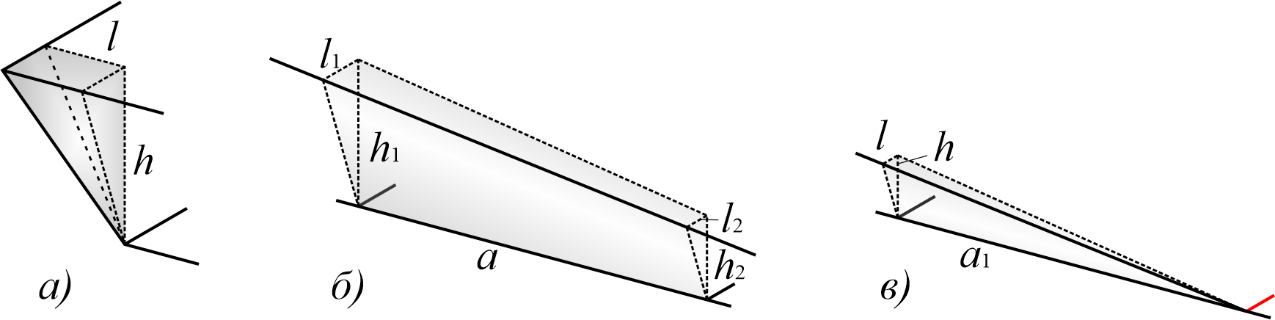 Рис. 5. Типові фігури укосів виїмки та насипу.Складаємо таблицю 4 загальних об'ємів земляних мас по вертикальному плануванню майданчика.Таблиця 4Ураховуючи неточності і помилки при обчисленні чорних відміток методом інтерполяції, розбіжність в об'ємах насипу і виїмки вважати допустимим в межах ±5%.Якщо розбіжність в об'ємах виїмки і насипу склала більше ±5%, робиться поправка до планувальної відмітки, обчисленої по формулі (2).Ця поправка до планувальної відмітки визначається по формулі (11):де 	 – уточнена планувальна відмітка для майданчиків; 	 – планувальна відмітка;	 – об’єм надлишку чи недостачі ґрунту, м3;	 – площа  майданчику, що планується.Якщо переважає насип, то  необхідно брати із знаком мінус (-), а якщо переважає виїмка – із знаком плюс (+).Після знаходження уточненої планувальної відмітки всі розрахунки за визначенням робочих відміток і об'ємів ґрунту проводять повторно.Ґрунт, якого бракує для насипу, завозиться автосамоскидами з суміжної ділянки. Зайвий ґрунт вивозиться. В разі рівності об'ємів вийде, так званий «нульовий баланс». При влаштуванні насипу, ґрунтової подушки, зворотної засипки ґрунт треба ущільнити до середнього значення коефіцієнта щільності ґрунту (γск) ρd=l,65-1,7 т/м3) в цілях отримання мінімального значення коефіцієнта фільтрації. Необхідна кількість ґрунту за об’ємом розраховується виходячи з середнього значення густини (об’ємної ваги скелета).Необхідний об'єм (VТ) ґрунтового матеріалу при влаштуванні майданчика обчислюється за формулою:	де	VT – необхідний об’єм ґрунту для влаштування насипу, ґрунтової подушки, ущільнення ґрунту при зворотній засипці, м3; – об’єм насипу ґрунтової подушки, зворотної засипки, м3; – коефіцієнт ущільнення ґрунту (Ку) Ку = 1,15÷1,21;	 – коефіцієнт первинного збільшення об’єму даного ґрунту після розробки %;	 – залишкове розпушування фунта %; (ЕНиР, 2 стор. 206): (додаток 7).(1)(2)(3)(4)(5)(6)№ фігуриРобочі відмітки вершин квадратів або фігурРобочі відмітки вершин квадратів або фігурРобочі відмітки вершин квадратів або фігурРобочі відмітки вершин квадратів або фігурРобочі відмітки вершин квадратів або фігурсередня робоча відмітка фігури hсер, мПлоща фігури, м2Об'єм ґрунту, м3Об'єм ґрунту, м3№ фігуриh1h2h3h4h5середня робоча відмітка фігури hсер, мПлоща фігури, м2ВиїмкаНасипΣΣБаланс ґрунтуБаланс ґрунтуБаланс ґрунтуБаланс ґрунтуБаланс ґрунтуБаланс ґрунтуБаланс ґрунтуБаланс ґрунту(7)(8)(9)№ п/пНайменування об'ємівКількістьКількість№ п/пНайменування об'ємівВиїмкаНасип1Основні об'єми на майданчику2Додаткові об'єми в укосахВсьогоБаланс ґрунтуРозбіжність в об'ємах(10)(11)(12)